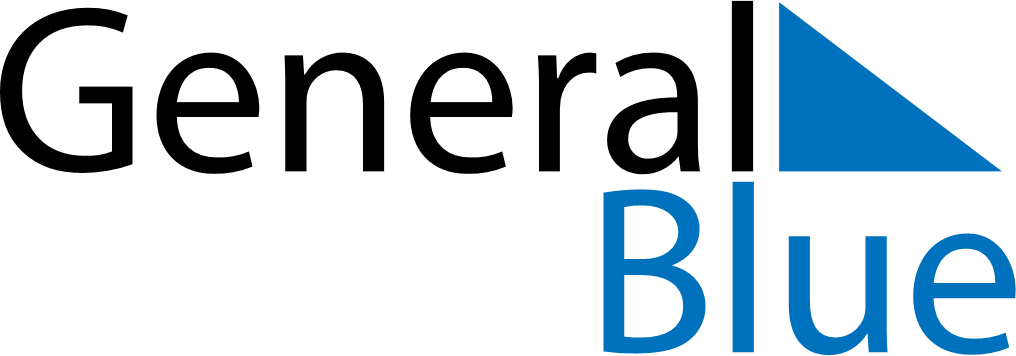 September 2025September 2025September 2025September 2025Cabo VerdeCabo VerdeCabo VerdeSundayMondayTuesdayWednesdayThursdayFridayFridaySaturday12345567891011121213National DayNational Day14151617181919202122232425262627282930